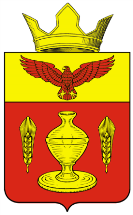 ВОЛГОГРАДСКАЯ ОБЛАСТЬПАЛЛАСОВСКИЙ МУНИЦИПАЛЬНЫЙ РАЙОНАДМИНИСТРАЦИЯ ГОНЧАРОВСКОГО СЕЛЬСКОГО ПОСЕЛЕНИЯП О С Т А Н О В Л Е Н И Е«25» апреля  2016                                     п. Золотари                                                   № 42   С целью приведения законодательства Гончаровского сельского поселения в соответствии с действующим законодательством Российской Федерации, руководствуясь статьей 7 Федерального закона от 06 октября 2003 года № 131-ФЗ «Об общих принципах организации местного самоуправления в Российской Федерации», Администрация Гончаровского сельского поселенияП О С Т А Н О В Л Я Е Т:  1.Внести изменения и дополнения в Постановление администрации Гончаровского сельского поселения №15 от «25» апреля 2015г. «Об утверждении муниципальной долгосрочной целевой программы «Развитие субъектов малого и среднего предпринимательства в Гончаровском сельском поселении на 2015-2018 годы».  1.1В названии постановления слова «долгосрочной целевой» - исключить.  1.2В пункте 1 постановления слова «долгосрочную целевую» - исключить.  1.3В названии программы слова «Долгосрочная целевая» заменить словом «Муниципальная». 1.4В названии паспорта программы слова «долгосрочной целевой» заменить словом «муниципальной». 1.5 В разделе «перечень основных мероприятий Программы» паспорта программы слова «Долгосрочной», «целевой» - исключить. 1.6В абзаце первом раздела II программы слово «целевая» заменить словом «муниципальная».  1.7В грифе приложения №1 к программе слова «долгосрочной целевой» заменить словом «муниципальной».  2. Контроль за исполнением настоящего постановления оставляю за собой.  3. Настоящее постановление вступает в силу с момента официального опубликования (обнародования). Глава Гончаровского                                                                                     К.У. Нуркатов сельского поселения Рег: №42/2016О внесении изменений и дополненийв Постановление №15 от «08» апреля 2015г.«Об утверждении муниципальной долгосрочной целевой программы«Развитие субъектов малого и среднегопредпринимательства в Гончаровском сельском поселении на 2015-2018 годы»